                                                          PERSONNEL ACTION FORM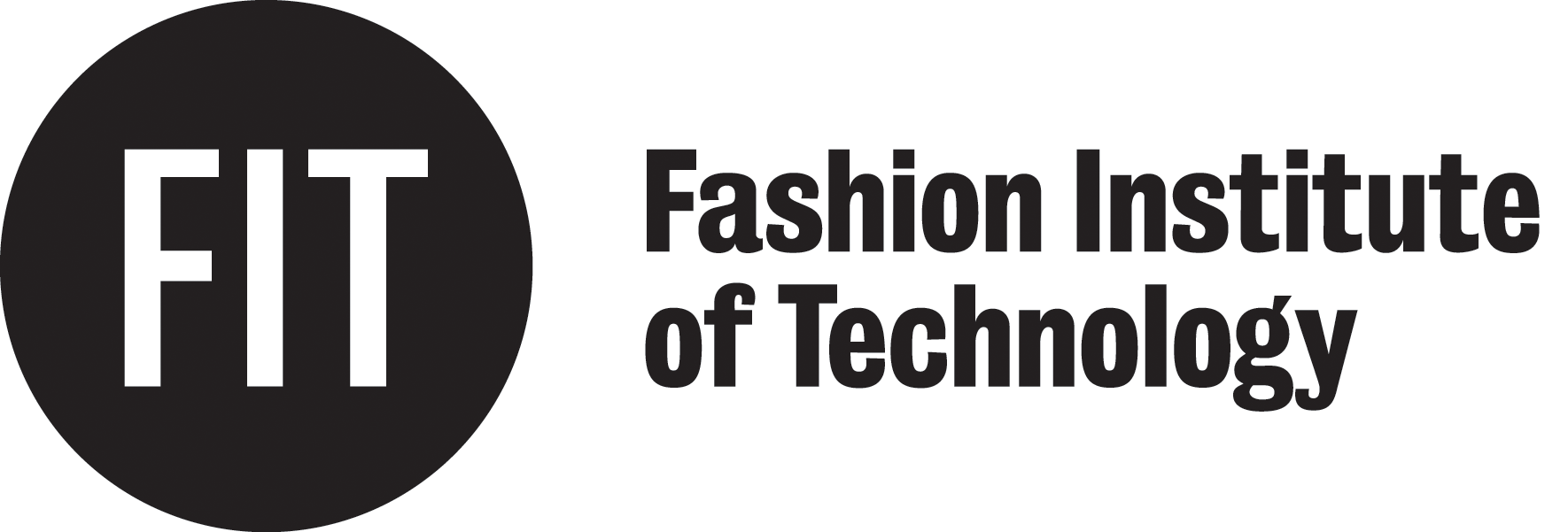                                  	        Termination/End JobFor HR Use:Tracking # PA22-Effective Date: Effective Date: Effective Date: Type of Action: Type of Action: Type of Action: Type of Action: Employee InformationEmployee InformationEmployee InformationEmployee InformationEmployee InformationEmployee InformationEmployee InformationLegal Name: Legal Name: Legal Name: Employee @ number: @Employee @ number: @Employee @ number: @Employee @ number: @Address: Address: Address: Mobile/Home Phone: Mobile/Home Phone: Mobile/Home Phone: Mobile/Home Phone: City, State, Zip Code: City, State, Zip Code: City, State, Zip Code: Personal Email: Personal Email: Personal Email: Personal Email: Employment InformationEmployment InformationEmployment InformationEmployment InformationEmployment InformationEmployment InformationEmployment InformationTermination Reason: Termination Reason: Termination Reason: Last Day Worked: Last Day Worked: Last Day Worked: Last Day Worked:  Terminate all jobs      Terminate job(s)  Terminate all jobs      Terminate job(s)  Terminate all jobs      Terminate job(s) Continue Pay Through: Continue Pay Through: Continue Pay Through: Continue Pay Through: Employee Class: Employee Class: Employee Class: Total hours per week: Total hours per week: Total hours per week: Total hours per week: Job(s) to be Terminated:  Title(s):     Job(s) to be Terminated:  Title(s):     Job(s) to be Terminated:  Title(s):     Total Weeks per Year: Total Weeks per Year: Total Weeks per Year: Total Weeks per Year: Position #(s): Position #(s): Position #(s): Contractual Separation Pay (if applicable):      Contractual Separation Pay (if applicable):      Contractual Separation Pay (if applicable):      Contractual Separation Pay (if applicable):      Dept./Dept. Code: Dept./Dept. Code: Dept./Dept. Code: Sick Bank (if applicable):     Sick Bank (if applicable):     Sick Bank (if applicable):     Sick Bank (if applicable):     Salary Schedule/Step:  / Salary Schedule/Step:  / Salary Schedule/Step:  / Time Owed: (if applicable):  Time Owed: (if applicable):  Time Owed: (if applicable):  Time Owed: (if applicable):  Annual Salary/Hourly rate:          Annual Salary/Hourly rate:          Annual Salary/Hourly rate:          Reports to: Reports to: Reports to: Reports to: Vacation Days:          Free Days (Winter):          Free Days (Spring):          Comp Days: Vacation Days:          Free Days (Winter):          Free Days (Spring):          Comp Days: Vacation Days:          Free Days (Winter):          Free Days (Spring):          Comp Days: Vacation Days:          Free Days (Winter):          Free Days (Spring):          Comp Days: Vacation Days:          Free Days (Winter):          Free Days (Spring):          Comp Days: Vacation Days:          Free Days (Winter):          Free Days (Spring):          Comp Days: Vacation Days:          Free Days (Winter):          Free Days (Spring):          Comp Days: Opt. Days – Columbus Day:           Election Day:           Veteran’s Day:           Lincoln’s Birthday: Opt. Days – Columbus Day:           Election Day:           Veteran’s Day:           Lincoln’s Birthday: Opt. Days – Columbus Day:           Election Day:           Veteran’s Day:           Lincoln’s Birthday: Opt. Days – Columbus Day:           Election Day:           Veteran’s Day:           Lincoln’s Birthday: Opt. Days – Columbus Day:           Election Day:           Veteran’s Day:           Lincoln’s Birthday: Opt. Days – Columbus Day:           Election Day:           Veteran’s Day:           Lincoln’s Birthday: Opt. Days – Columbus Day:           Election Day:           Veteran’s Day:           Lincoln’s Birthday: *Will the employee return to work after retiring?  No  Yes: E-Class: Title(s):    Dept./Dept. Code: *Will the employee return to work after retiring?  No  Yes: E-Class: Title(s):    Dept./Dept. Code: *Will the employee return to work after retiring?  No  Yes: E-Class: Title(s):    Dept./Dept. Code: *Will the employee return to work after retiring?  No  Yes: E-Class: Title(s):    Dept./Dept. Code: *Will the employee return to work after retiring?  No  Yes: E-Class: Title(s):    Dept./Dept. Code: *Will the employee return to work after retiring?  No  Yes: E-Class: Title(s):    Dept./Dept. Code: *Will the employee return to work after retiring?  No  Yes: E-Class: Title(s):    Dept./Dept. Code: Comments/Revisions:  Comments/Revisions:  Comments/Revisions:  Comments/Revisions:  Comments/Revisions:  Comments/Revisions:  Comments/Revisions:  Chairperson/SupervisorChairperson/SupervisorDateDean/Senior Administrator Dean/Senior Administrator DateVice President/DesigneeDateDatePresidentPresidentDateBudgetBudgetDateHuman ResourcesDateDate